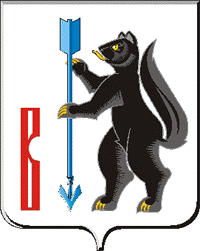 АДМИНИСТРАЦИЯГОРОДСКОГО ОКРУГА ВЕРХОТУРСКИЙ П О С Т А Н О В Л Е Н И Еот 26.01.2017г. № 57г. ВерхотурьеОб утверждении Порядка создания, реорганизации, изменения типа, ликвидации муниципальных образовательных организаций  городского округа Верхотурский	В соответствии с Гражданским кодексом Российской Федерации, Федеральным законом от 12 января 1996 года № 7-ФЗ «О некоммерческих организациях», Федеральным законом от 06 октября 2003 года № 131-ФЗ «Об общих принципах организации местного самоуправления в Российской Федерации», Федеральным законом от 29 декабря 2012 года № 273-ФЗ «Об образовании в Российской Федерации», Федеральным законом от 14 ноября 2002 года № 161-ФЗ «О государственных и муниципальных унитарных предприятиях», Федеральным законом от 03 ноября 2006 года № 174-ФЗ «Об автономных учреждениях», Федеральным законом от 08 мая 2010 года № 83-ФЗ «О внесении изменений в отдельные законодательные акты Российской Федерации в связи с совершенствованием правового положения государственных (муниципальных) учреждений», Федеральным законом от 08 августа 2001 года № 129-ФЗ «О государственной регистрации юридических лиц и индивидуальных предпринимателей», Законом Свердловской области от 15 июля 2013 года № 78-ОЗ «Об образовании в Свердловской области», руководствуясь статьей 26 Устава городского округа Верхотурский,ПОСТАНОВЛЯЮ:1.Утвердить Порядок создания, реорганизации, изменения типа, ликвидации муниципальных образовательных организаций городского округа Верхотурский (прилагается).2.Опубликовать настоящее постановление в информационном бюллетене «Верхотурская неделя» и разместить на официальном сайте городского округа Верхотурский.3.Настоящее постановление вступает в силу со дня его официального опубликования.5.Контроль исполнения настоящего постановления возложить на заместителя главы Администрации городского округа Верхотурский по социальным вопросам Бердникову Н.Ю.Глава Администрациигородского округа Верхотурский 						   В.В. Сизиков Утвержденпостановлением Администрациигородского округа Верхотурскийот 26.01.2017г. № 57Об утверждении Порядка создания,реорганизации, изменения типа,ликвидации муниципальныхобразовательных организаций городского округа ВерхотурскийПОРЯДОКсоздания, реорганизации, изменения типа, ликвидациимуниципальных образовательных организаций городского округа ВерхотурскийГлава 1. Общие положения1.Настоящий Порядок разработан в соответствии с Гражданским кодексом Российской Федерации, Федеральным законом от 12 января 1996 года № 7-ФЗ «О некоммерческих организациях», Федеральным законом от 06 октября 2003 года № 131-ФЗ «Об общих принципах организации местного самоуправления в Российской Федерации», Федеральным законом от 29 декабря 2012 года № 273-ФЗ «Об образовании в Российской Федерации», Федеральным законом от 14 ноября 2002 года № 161-ФЗ «О государственных и муниципальных унитарных предприятиях», Федеральным законом от 03 ноября 2006 года № 174-ФЗ «Об автономных учреждениях», Федеральным законом от 08 мая 2010 года № 83-ФЗ «О внесении изменений в отдельные законодательные акты Российской Федерации в связи с совершенствованием правового положения государственных (муниципальных) учреждений», Федеральным законом от 08 августа 2001 года № 129-ФЗ «О государственной регистрации юридических лиц и индивидуальных предпринимателей», Законом Свердловской области от 15 июля 2013 года № 78-ОЗ «Об образовании в Свердловской области».2.Настоящий Порядок регулирует условия создания, реорганизации, изменения типа, ликвидации муниципальных образовательных организаций городского округа Верхотурский, определяет полномочия органов местного самоуправления при создании, реорганизации, изменении типа, ликвидации муниципальных образовательных организаций городского округа Верхотурский.3.Имущество муниципальных образовательных организаций является собственностью городского округа Верхотурский.Учредителем муниципальных образовательных организаций является Администрация городского округа Верхотурский в лице Управления образования. Полномочия учредителя от имени Администрации городского округа Верхотурский осуществляет Управление образования городского округа Верхотурский.4.Создание, реорганизация, изменение типа, ликвидация муниципальных образовательных организаций планируются при формировании бюджета городского округа Верхотурский на очередной финансовый год.5.Настоящий Порядок устанавливает процедуру создания, реорганизации, изменения типа и ликвидацию муниципальных образовательных организаций Управления образования, которые созданы (планируется создать) на базе имущества, находящегося в муниципальной собственности городского округа Верхотурский (далее – муниципальная образовательная организация), если иное не предусмотрено действующим законодательством РФ.6.Администрация городского округа Верхотурский в соответствии с постановлением Администрации городского округа Верхотурский учреждает муниципальную образовательную организацию, а также осуществляет её реорганизацию, изменение типа, ликвидацию.	Решение о создании, реорганизации, изменении типа, ликвидацию муниципальных образовательных организаций принимается Администрацией городского округа Верхотурский.Глава 2. Создание муниципальной образовательной организации7. Муниципальная образовательная организация создается в форме, установленной гражданским законодательством для некоммерческих организаций.Муниципальная образовательная организация может быть автономным, бюджетным или казенным учреждением.8. Муниципальная образовательная организация создается в целях реализации права граждан на образование, гарантии общедоступности образования.9. Муниципальная образовательная организация может быть образована путем создания, а также в результате реорганизации существующих муниципальных образовательных организаций.10. С предложением о создании муниципальной образовательной организации выступает Управление образования Администрации городского округа Верхотурский.11. Решение о создании муниципальной образовательной организаций должно содержать:наименование создаваемой муниципальной образовательной организации с указанием её типа;основные цели и задачи деятельности создаваемой муниципальной образовательной организации, определенные в соответствии с федеральным законодательством, законодательством Свердловской области, нормативно-правовыми актами органов местного самоуправления;наименование муниципального органа, который будет осуществлять функции и полномочия учредителя создаваемой муниципальной образовательной организации;сведения о недвижимом имуществе (в том числе земельных участках), которое планируется закрепить (предоставить в постоянное (бессрочное) пользование) за создаваемой муниципальной  образовательной организацией;поручение структурному подразделению Администрации городского округа Верхотурский, а именно Комитету по управлению муниципальным имуществом, закрепить за муниципальной образовательной организацией на праве оперативного управления имущество, передать по акту приема-передачи имущество муниципальной образовательной организации;предельную штатную численность работников (для казенной организации);перечень мероприятий по созданию муниципальной образовательной организации с указанием сроков их проведения.12. Пояснительная записка, представляемая одновременно с проектом постановления администрации городского округа Верхотурский о создании муниципальной образовательной организации в адрес главы Администрации городского округа Верхотурский, готовится инициатором создания муниципальной образовательной организации и должна содержать:обоснование целесообразности создания муниципальной образовательной организации;информацию о предоставлении создаваемой муниципальной образовательной организации права выполнять отдельные образовательные функции (для казенного учреждения);обоснование создания муниципальной образовательной организации должно содержать смету затрат на содержание указанной организации.В случае планирования платных услуг, оказываемых муниципальной образовательной организации, указывается их стоимость и объем.13. После принятия решения о создании муниципальной образовательной организации, предусмотренного настоящим Порядком, Постановлением Администрации городского округа Верхотурский, утверждается Устав этой муниципальной образовательной организации в установленном порядке.14. Для осуществления образовательной деятельности муниципальная образовательная организация получает лицензию, проходит государственную аккредитацию в порядке, предусмотренном законодательством.15. Муниципальная образовательная организация финансируется за счет средств местного бюджета, в том числе за счет субвенций, поступивших в бюджет городского округа Верхотурский в порядке и на цели предусмотренные законодательством.Глава 3. Реорганизация муниципальной образовательной организации16. Реорганизация муниципальной образовательной организации может быть осуществлена в случае признания его деятельности неэффективной в форме слияния, присоединения, разделения, выделения и преобразования.17. Реорганизация муниципальной образовательной организации осуществляется в соответствии с действующим законодательством Российской Федерации, а также настоящим Порядком.18. С инициативой о реорганизации муниципальной образовательной организации выступает Управление образования Администрации городского округа Верхотурский.19. Для принятия решения о реорганизации муниципальной образовательной организации готовится предварительная экспертная оценка последствий принятого решения для обеспечения образования, воспитания и развития детей.20. Принятие решения о реорганизации муниципальной образовательной организации, расположенной в сельском поселении, не допускается без учета мнения жителей данного сельского поселения. 21. Решение о реорганизации муниципальной образовательной организации должно содержать:наименование муниципальной образовательной организации, участвующей в процессе реорганизации, с указанием её типа;форму реорганизации муниципальной образовательной организациинаименование муниципальной образовательной организации после завершения процесса реорганизации;наименование органа местного самоуправления, осуществляющего полномочия учредителя реорганизуемой муниципальной образовательной организации;информацию об изменении (сохранении) основных целей деятельности реорганизуемой муниципальной образовательной организации;информацию о руководителе реорганизуемой муниципальной образовательной организации (организаций);сведения о закреплении либо изъятии ранее закрепленного за муниципальной образовательной организацией имущественного комплекса, переходе имущественных и неимущественных прав и обязанностей  муниципальной образовательной организации;информацию об изменении (сохранении) штатной численности (для казенных организаций);перечень мероприятий по реорганизации муниципальной образовательной организации с указанием сроков их проведения.22. До принятия решения о реорганизации муниципальной образовательной организации проводится предварительная экспертная оценка последствий принятия этого решения в соответствии с Порядком проведения оценки последствий принятия решения о реорганизации или ликвидации муниципальной образовательной организации, расположенной на территории городского округа Верхотурский, утвержденного постановлением Администрации городского округа Верхотурский 31.08.2016 № 741, для обеспечения жизнедеятельности, образования, воспитания, развития, отдыха и оздоровления детей, социального обслуживания. Экспертная комиссия создается постановлением Администрации городского округа Верхотурский. 	При реорганизации муниципальной образовательной организации в форме присоединения к ней одной или несколько организаций, лицензия и свидетельство о государственной аккредитации реорганизованной муниципальной образовательной организации переоформляются в порядке, установленном Правительством Российской Федерации, с учетом лицензий и свидетельств о государственной аккредитации присоединяемых организаций на период до окончания срока действия лицензии и свидетельства о государственной аккредитации реорганизованной муниципальной образовательной организации.23. Проект постановления Администрации городского округа Верхотурский о реорганизации муниципальной образовательной организации подлежит согласованию в порядке, установленном Регламентом Администрации городского округа Верхотурский.24. Реорганизуемая муниципальная образовательная организация в двухнедельный срок со дня получения свидетельства о внесении записи в Единый государственный реестр юридических лиц представляет в Администрацию городского округа Верхотурский копии документов, связанных с реорганизацией муниципальной образовательной организации, для внесения изменений в документы общего и специализированного учета объектов муниципальной собственности городского округа Верхотурский.25. Публикация в печати извещения о реорганизации и о сроке реорганизации, письменное извещение кредиторов реорганизуемой муниципальной образовательной организации в порядке и сроки, установленные действующим законодательством РФ, подготовка Устава, внесение изменений в Устав и обеспечение их государственной регистрации, подготовка передаточного акта или разделительного баланса возлагаются на руководителя организации.26. При реорганизации в форме присоединения, слияния, разделения комиссией по реорганизации составляется акт об уничтожении печатей и штампов, прекративших свою деятельность муниципальных образовательных организаций. Акт передается вместе с документами правопреемнику.27. Муниципальная образовательная организация считается реорганизованной с момента внесения записи о реорганизации в Единый государственный реестр юридических лиц.28. Государственная регистрация вновь возникшей в результате реорганизации муниципальной образовательной организации, внесение записи о прекращении деятельности муниципальной образовательной организации, а также государственная регистрация вносимых в Устав изменений осуществляется в порядке, установленном действующим законодательством РФ.29. Руководитель муниципальной образовательной организации в трехдневный срок после получения в регистрирующем органе свидетельств (в том числе свидетельств о внесении записи в Единый государственный реестр юридических лиц, о регистрации изменений и (или) дополнений в устав, постановке на учет в налоговом органе и иных) предоставляет в Комитет по управлению муниципальным имуществом копии вышеуказанных свидетельств и копию Устава организации.Глава 4. Изменение типа муниципальной образовательной организации30. Изменение типа муниципальной образовательной организации не является его реорганизацией.31. Решение об изменении типа муниципальной образовательной организации принимается и оформляется в виде нормативного правового акта в форме постановления Администрации городского округа Верхотурский.32. Постановление Администрации городского округа Верхотурский  об изменении типа муниципальной образовательной организации должно содержать:наименование существующей муниципальной образовательной организации с указанием его типа;наименование создаваемой муниципальной образовательной организации с указанием его типа;наименование органа местного самоуправления, осуществляющего полномочия учредителя муниципальной образовательной организации;информацию об изменении (сохранении) основных целей деятельности муниципальной образовательной организации;информацию об изменении (сохранении) штатной  численности муниципальной образовательной организации;перечень мероприятий по созданию муниципальной образовательной организации с указанием сроков их проведения.33. С предложением  об изменении типа муниципальной образовательной организации выступает Управление образования Администрации городского округа Верхотурский.34. До принятия решения об изменении типа муниципальной образовательной организации проводится предварительная экспертная оценка последствий принятия этого решения в соответствии с Порядком проведения оценки последствий принятия решения о реорганизации или ликвидации муниципальной образовательной организации, расположенной на территории городского округа Верхотурский, утвержденного Постановлением Администрации городского округа Верхотурский 31.08.2016 № 741, для обеспечения жизнедеятельности, образования, воспитания, развития, отдыха и оздоровления детей, социального обслуживания. Экспертная комиссия создается постановлением Администрации городского округа Верхотурский. Состав экспертной комиссии не менее пяти человек. В состав экспертной комиссии включаются представители органов местного самоуправления, Управления образования Администрации городского округа Верхотурский, образовательных учреждений, общественных организаций.	Список членов экспертной комиссии утверждается постановлением Администрации городского округа Верхотурский по представлению Управления образования Администрации городского округа Верхотурский.	Экспертная оценка оформляется заключением, которое включает обоснование необходимости изменения типа муниципальной образовательной организации (педагогическая необходимость, экономический эффект, демографические тенденции и др.); содержать информацию о возможностях реализации права на образование для учащихся данной организации, детей дошкольного возраста; отражать перспективы дальнейшего трудоустройства работников муниципальной образовательной организации;  содержать прогноз последствий изменения типа муниципальной образовательной организации для обеспечения жизнедеятельности, образования, воспитания и развития детей, обслуживаемых данным учреждением. Заключение экспертной комиссии утверждается Учредителем.35. Проект постановления Администрации городского округа Верхотурский об изменении типа муниципальной образовательной организации подготавливается Управлением образования Администрации городского округа Верхотурский.36. Изменения и дополнения в Устав муниципальной образовательной организации вносятся по решению учредителя и подлежат государственной регистрации в установленном законом порядке.Глава 5. Ликвидация муниципальной образовательной организации37. С предложением о ликвидации муниципальной образовательной организации выступает Управление образования Администрации городского округа Верхотурский.38. Муниципальная образовательная организация может быть ликвидирована по решению Администрации городского округа Верхотурский, на основании постановления Администрации городского округа Верхотурский, либо по решению суда по основаниям и в порядке, которые установлены Гражданским законодательством Российской Федерации, с учетом особенностей, предусмотренных законодательством об образовании в Российской Федерации и настоящим Порядком.39. До принятия решения о ликвидации муниципальной образовательной организации должна быть проведена предварительная экспертная оценка последствий принятия этого решения для обеспечения жизнедеятельности, образования, воспитания, отдыха и оздоровления детей, социального обслуживания.Экспертная оценка оформляется заключением, которое должно включать обоснование необходимости ликвидации муниципальной образовательной организации (педагогическая необходимость, экономический эффект, демографические тенденции и др.); содержать информацию о возможностях реализации права на образование для обучающихся, воспитанников (детей) данной муниципальной образовательной организации, отражать перспективы дальнейшего трудоустройства работников муниципальной образовательной организации.40. Учредитель муниципальной образовательной организации назначает ликвидационную комиссию и устанавливает порядок и сроки ликвидации муниципальной образовательной организации в соответствии с Гражданским кодексом Российской Федерации.41. С момента назначения ликвидационной комиссии к ней переходят полномочия по управлению делами муниципальной образовательной организации. Ликвидационная комиссия от имени ликвидируемого юридического лица выступает в суде.42. Ликвидация муниципальной образовательной организации считается завершенной, а муниципальная образовательная организация – прекратившим существование после внесения об этом записи в Единый государственный  реестр юридических лиц.43. Реорганизация и ликвидация муниципальной образовательной организации проводится по окончании учебного года.44. Принятие решения о ликвидации муниципальной образовательной организации, расположенной в сельском поселении, не допускается без учета мнения жителей данного сельского поселения.